https://elearning222.unsri.ac.id/mod/attendance/manage.php?id=88762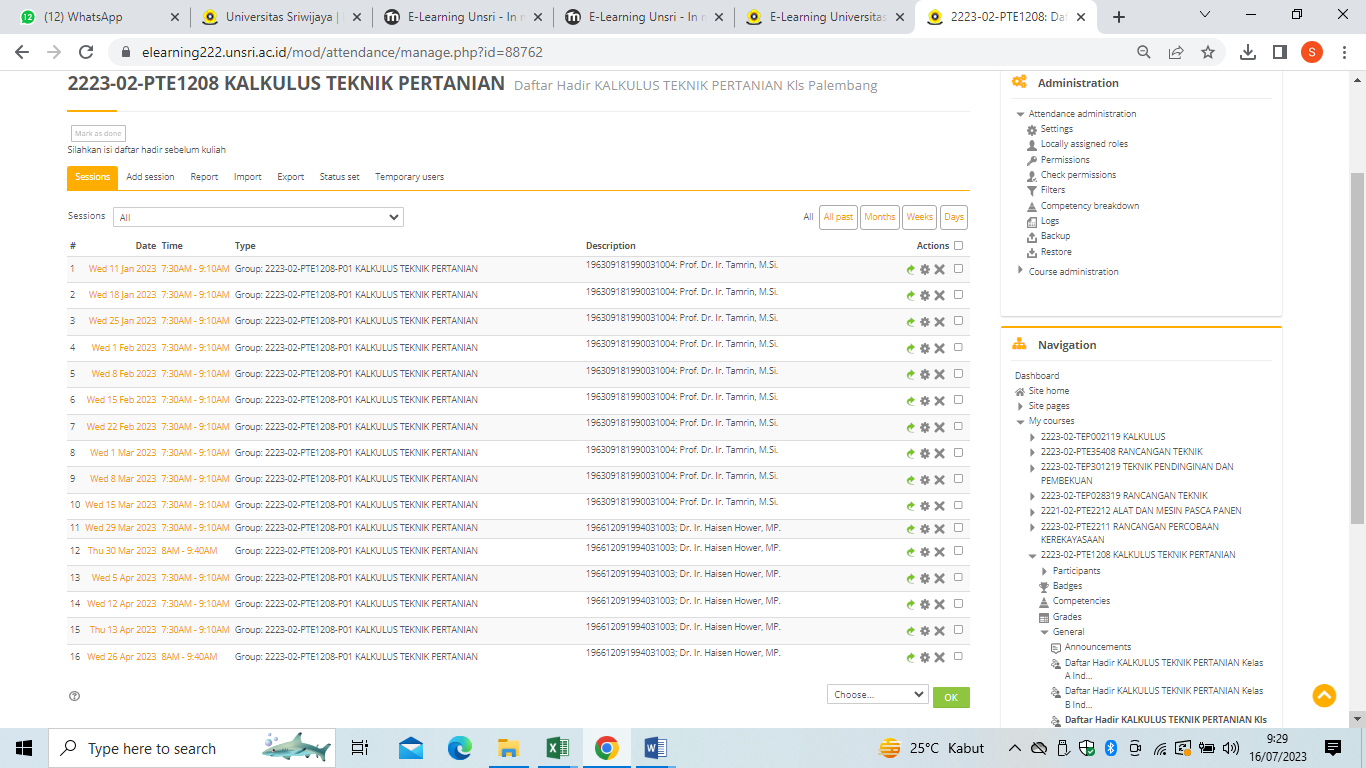 https://elearning222.unsri.ac.id/mod/attendance/manage.php?id=86200&view=5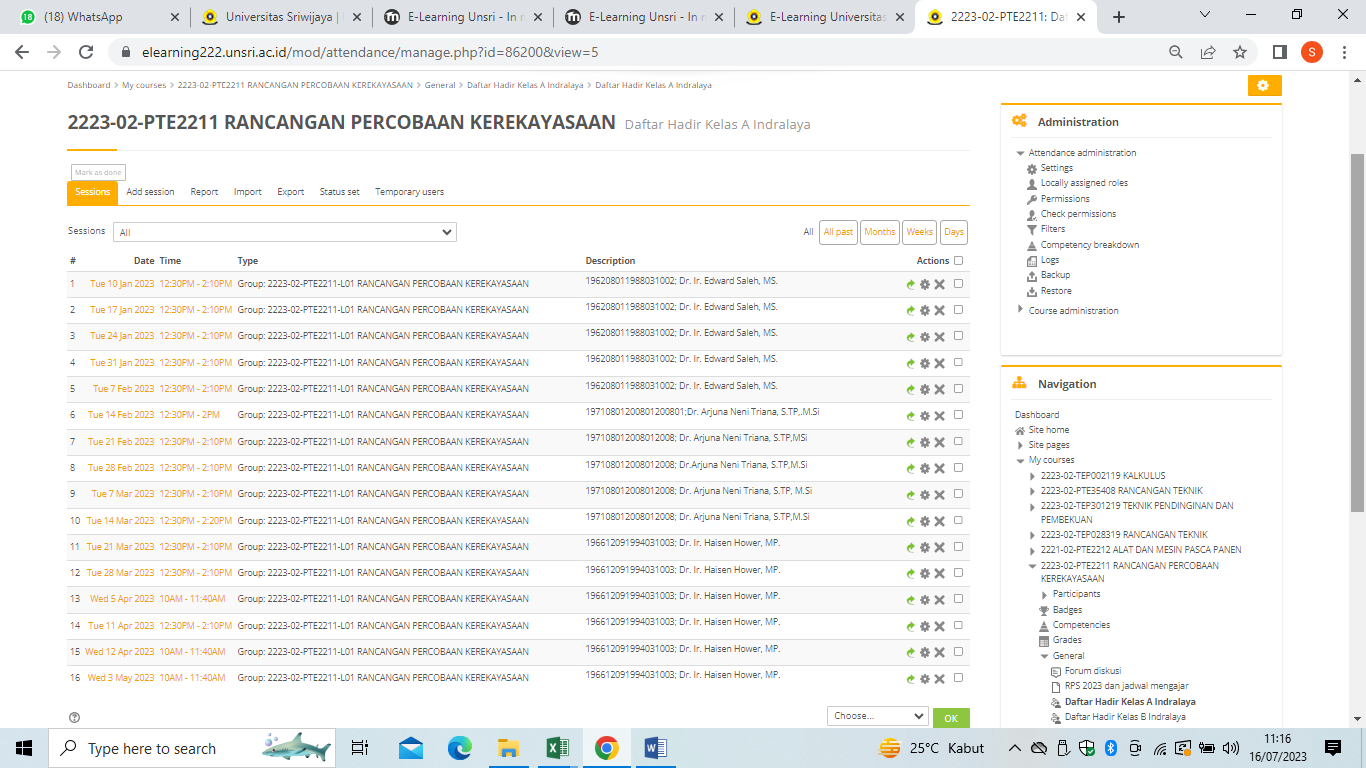 https://elearning222.unsri.ac.id/mod/attendance/manage.php?id=88758&view=5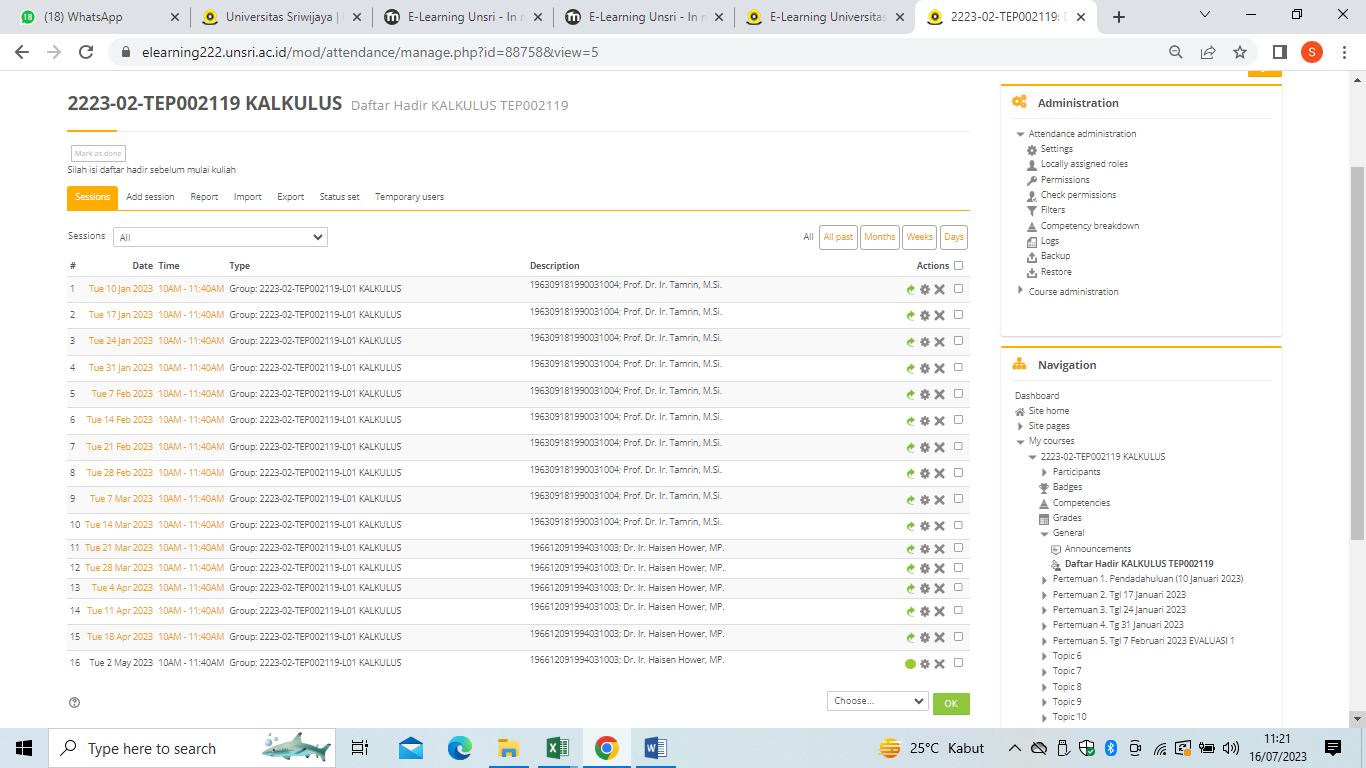 https://elearning222.unsri.ac.id/mod/attendance/manage.php?id=114046&view=5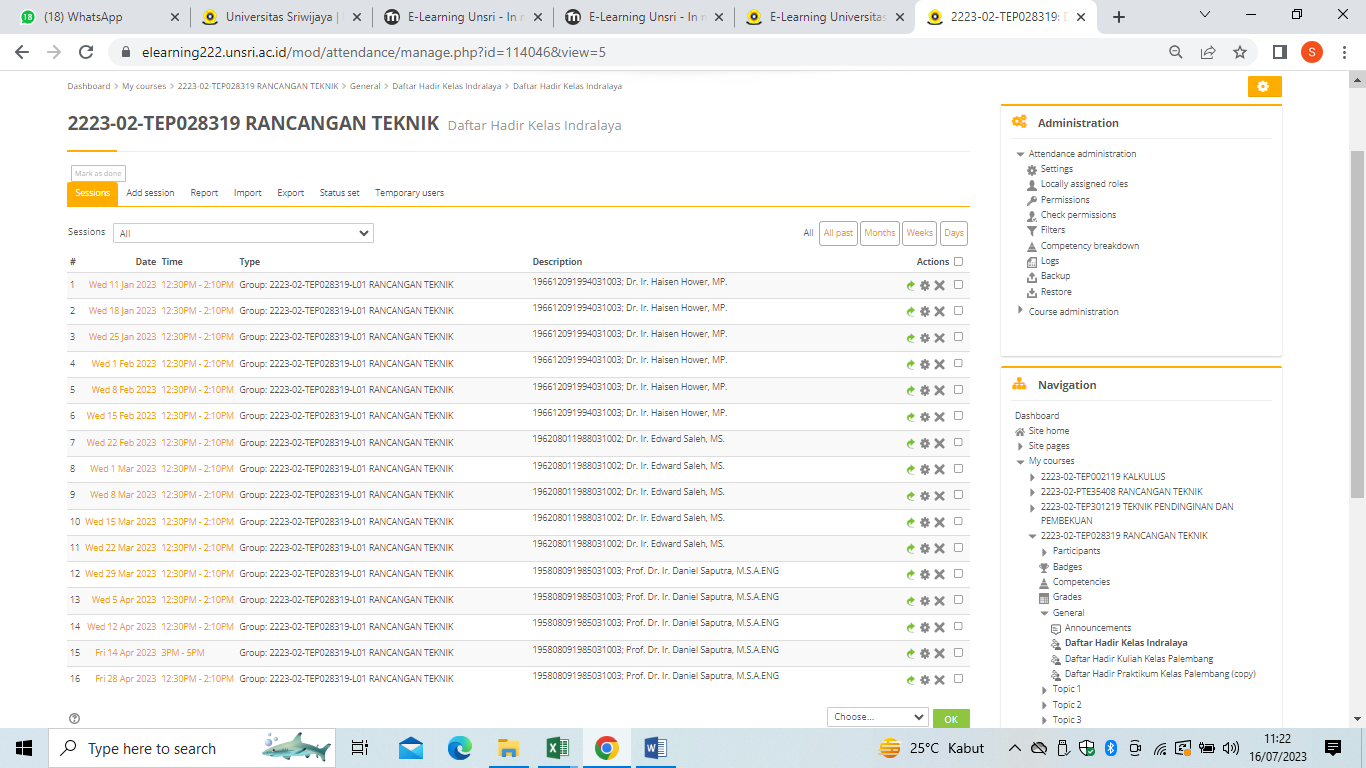 https://elearning222.unsri.ac.id/mod/attendance/manage.php?id=114496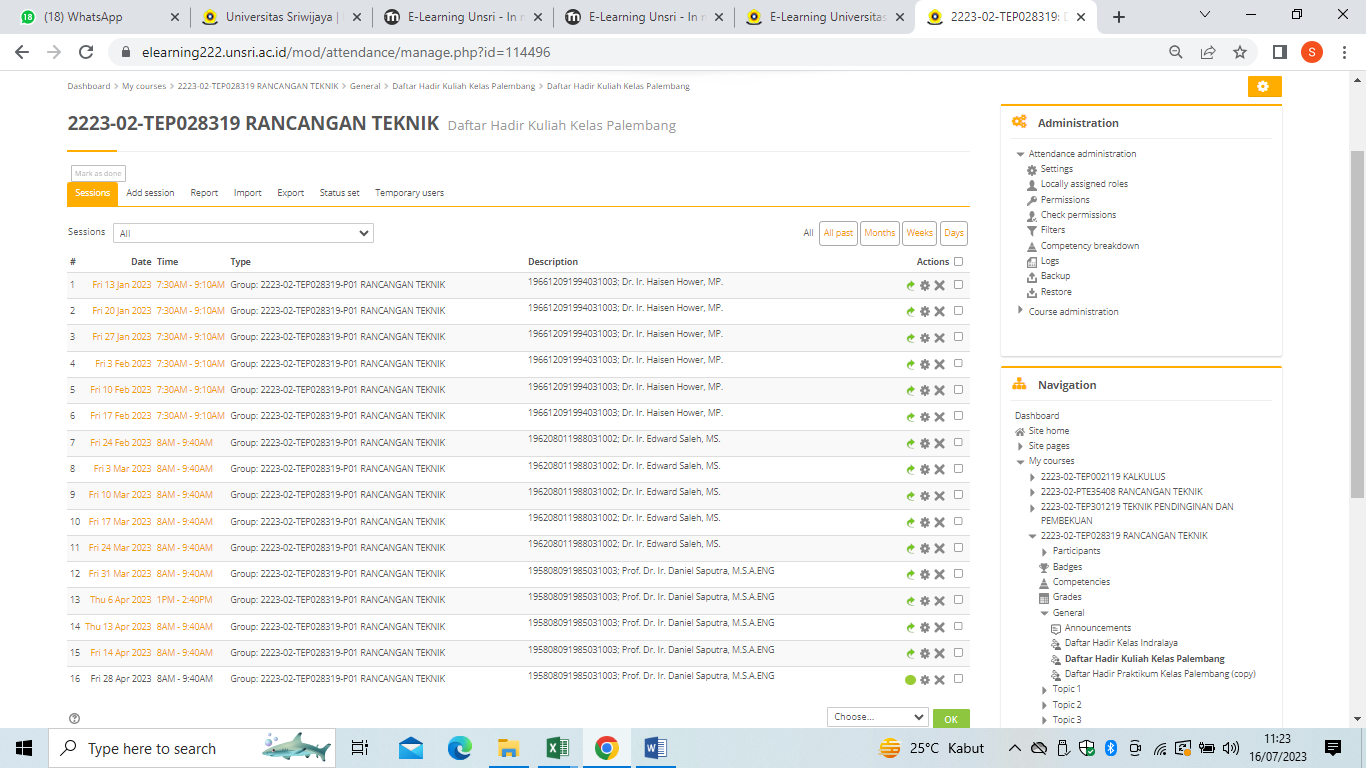 https://elearning222.unsri.ac.id/mod/attendance/manage.php?id=103363&view=5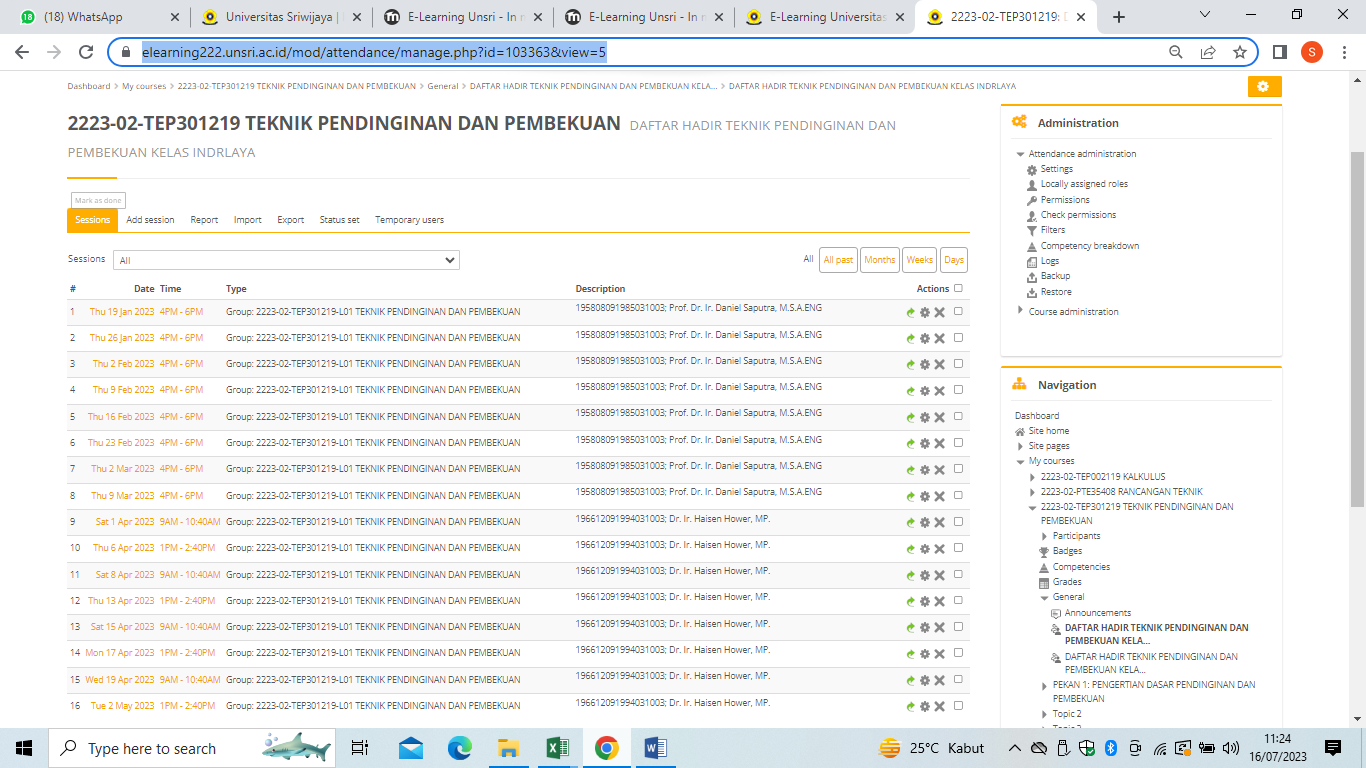 https://elearning222.unsri.ac.id/mod/attendance/manage.php?id=103364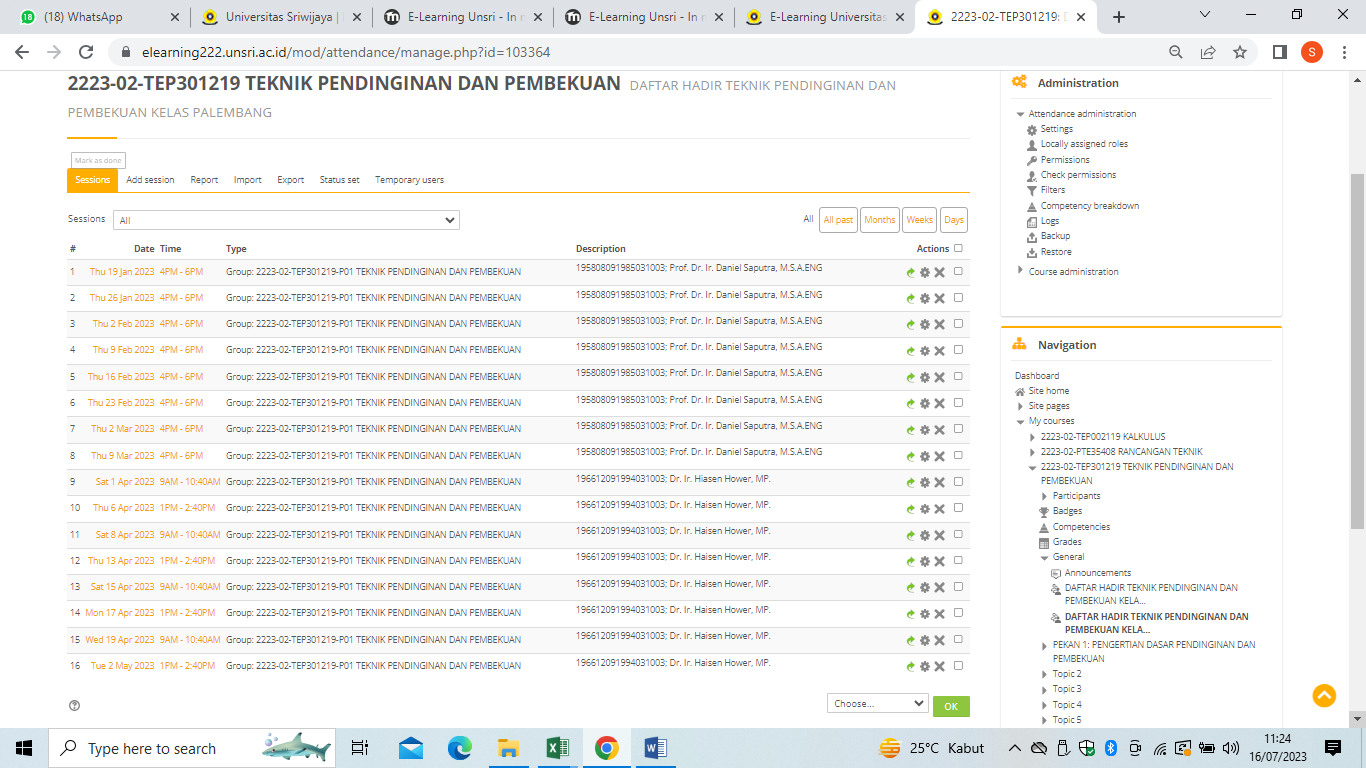 